РОССИЙСКАЯ ФЕДЕРАЦИЯКАРАЧАЕВО-ЧЕРКЕССКАЯ РЕСПУБЛИКАУСТЬ-ДЖЕГУТИНСКИЙ МУНИЦИПАЛЬНЫЙ РАЙОНМУНИЦИПАЛЬНОЕ БЮДЖЕТНОЕ ОБЩЕОБРАЗОВАТЕЛЬНОЕ УЧРЕЖДЕНИЕ«СРЕДНЯЯ ОБЩЕОБРАЗОВАТЕЛЬНАЯ ШКОЛА №5г. УСТЬ-ДЖЕГУТЫ»___________________________________________________________________________________________________________________________________________________________369301,  КЧР, Усть-Джегутинский муниципальный район, г. Усть-Джегутаул. Балахонова, д.13, тел./факс (87875) 7-44-08e-mail: MOUShkola5@yandex.ruсайт:  https://moushkola5.kchrschool.ru/28.09.2023г.Информация по тематическим урокам ПрофминимумаНа предыдущем занятии все учащиеся  6-11 классов прошли тест на сайте проекта «Билет в будущее» в «Профиграде - городе профессий». Ребята определили свои склонности к определенной профессии и сделали свои выводы. На сегодняшнем занятии  «Система образования России»,   цель которого, зачем нужно профессиональное образование, роль образования для  будущего человека, преподаватели говорили с детьми о профессиональном образовании в России и его уровнях: среднем, профессиональном и высшем. Учащиеся познакомились с тем, что нужно для получения того или иного вида, а также с профессиями, которые могут они при этом получить. Ребята слушали с интересом и активно участвовали в работе. 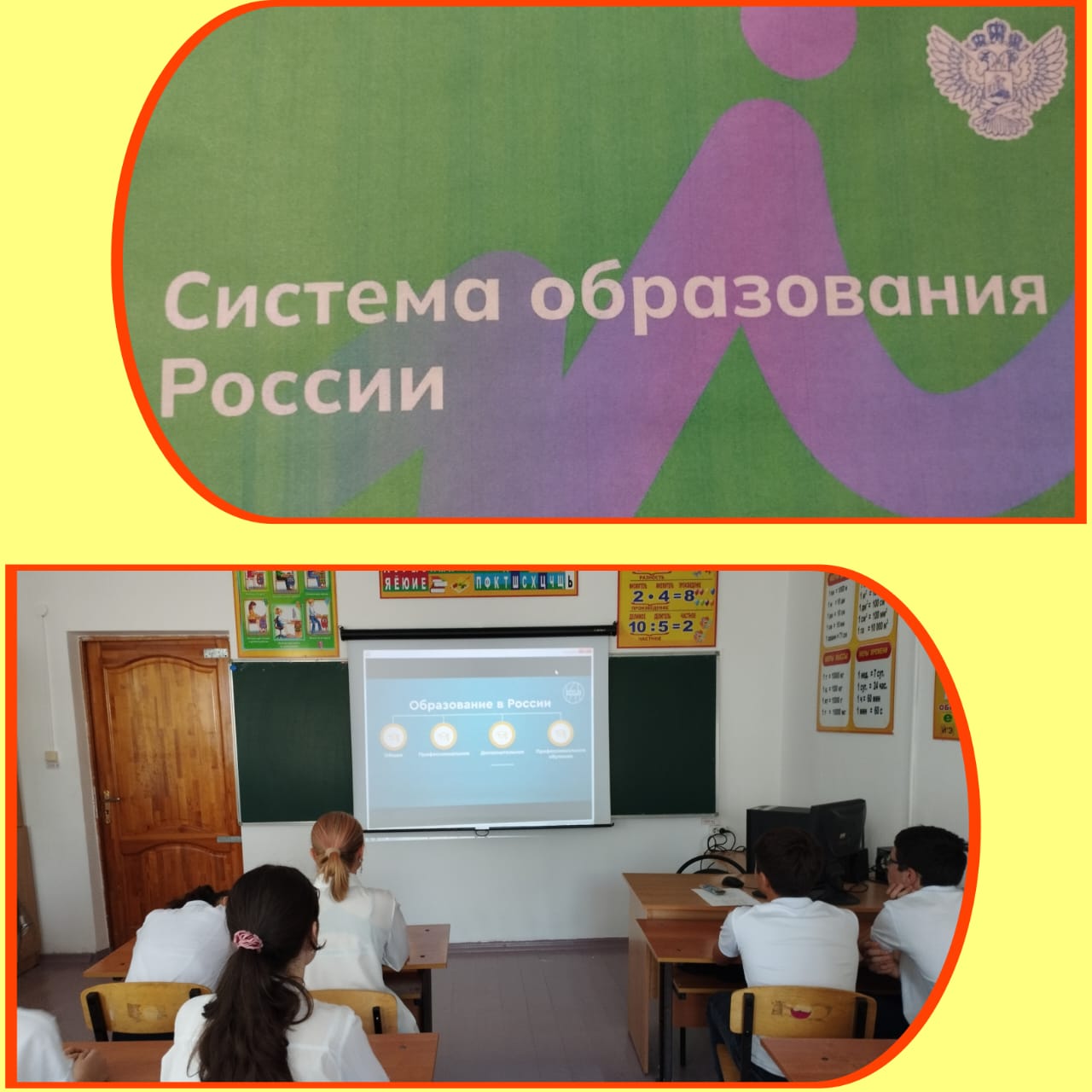 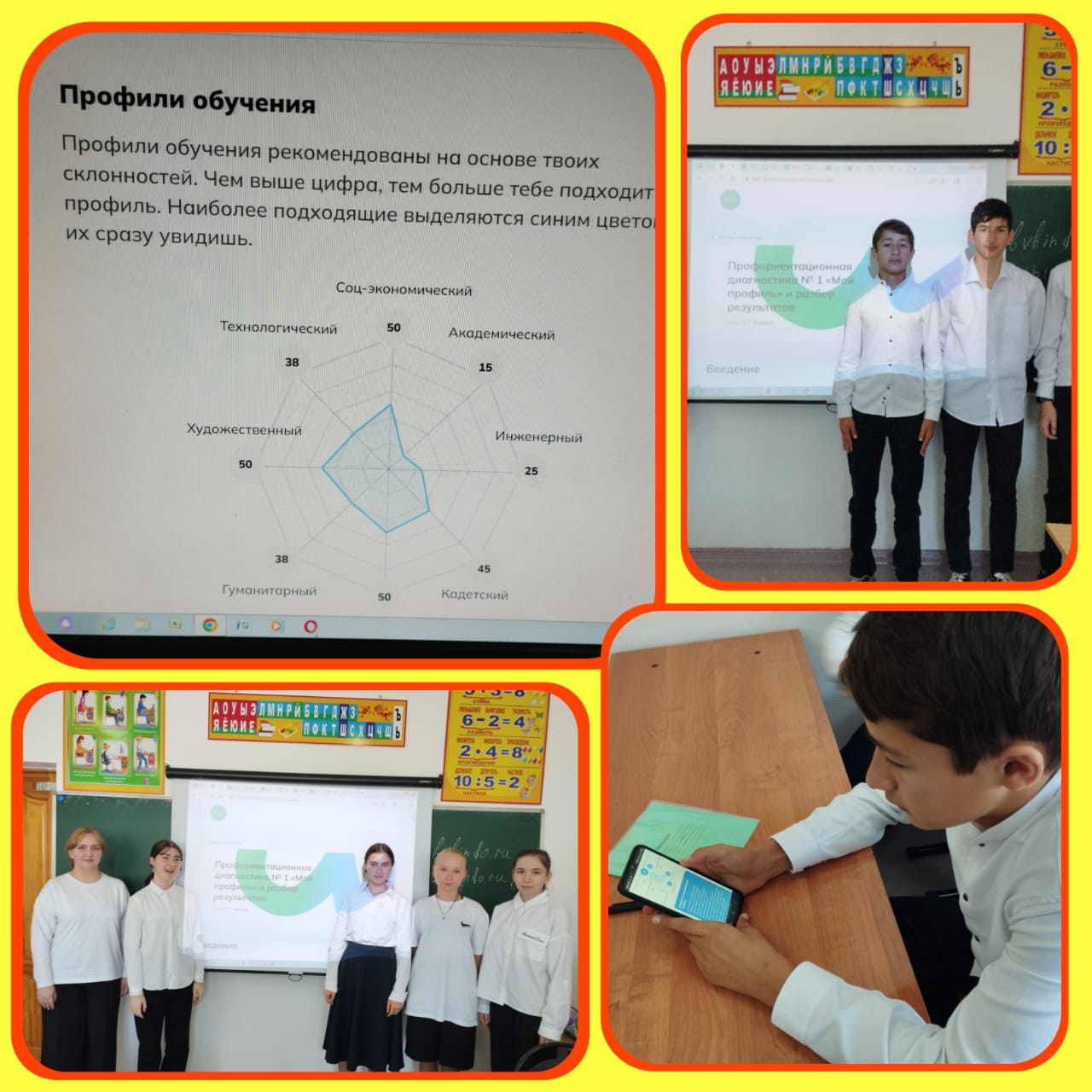 Учащиеся 8 «А» класса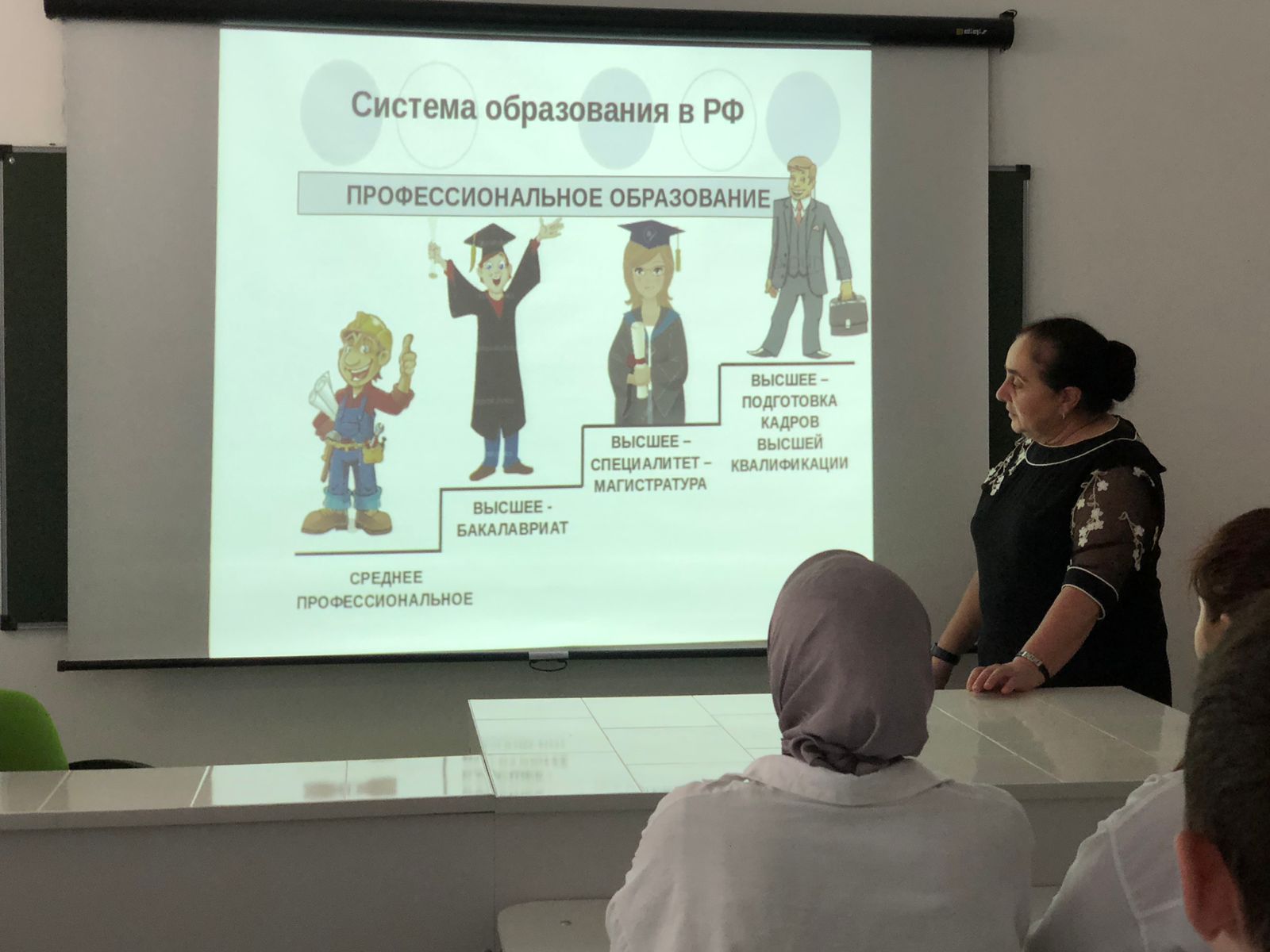 11 класс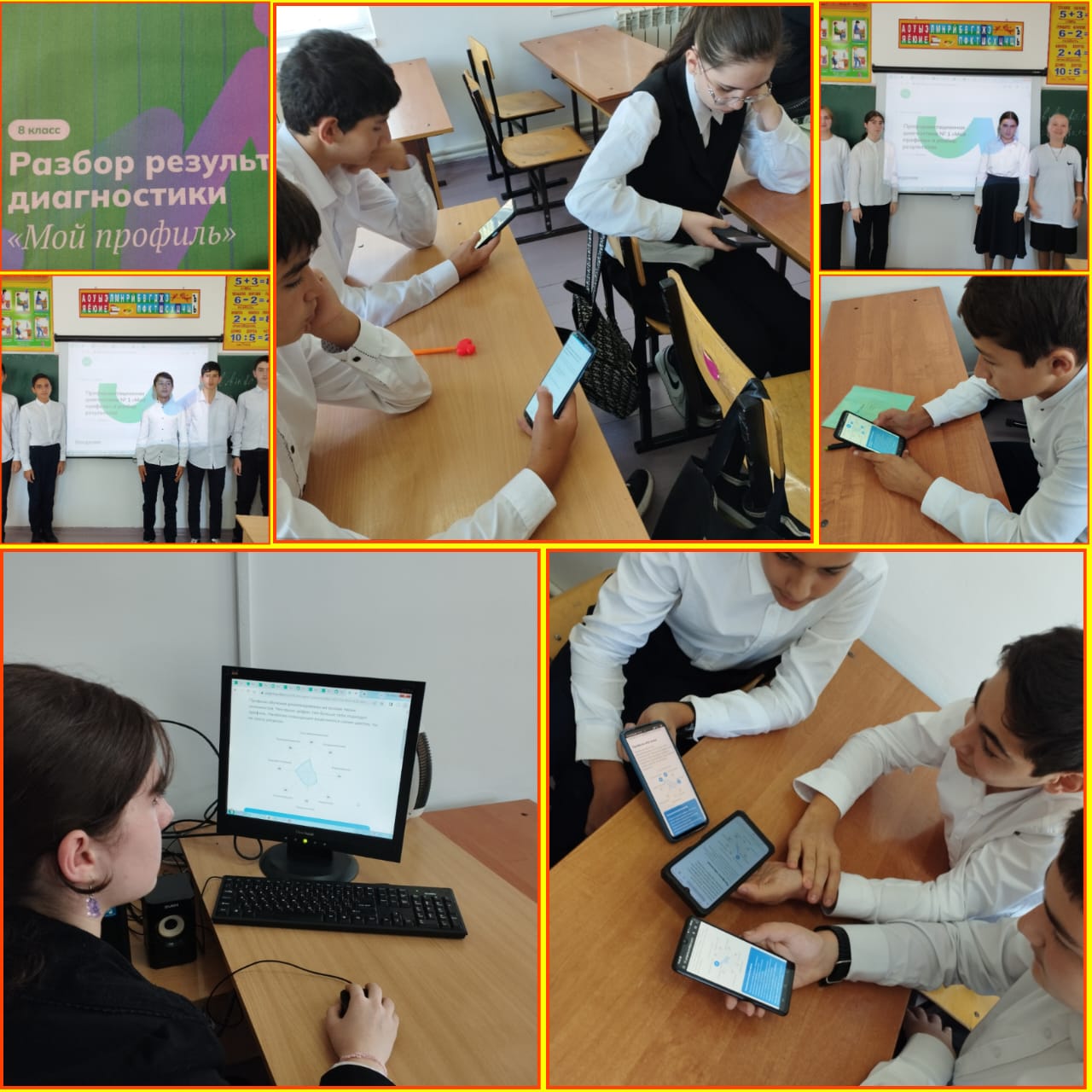 Анализ предыдущего занятия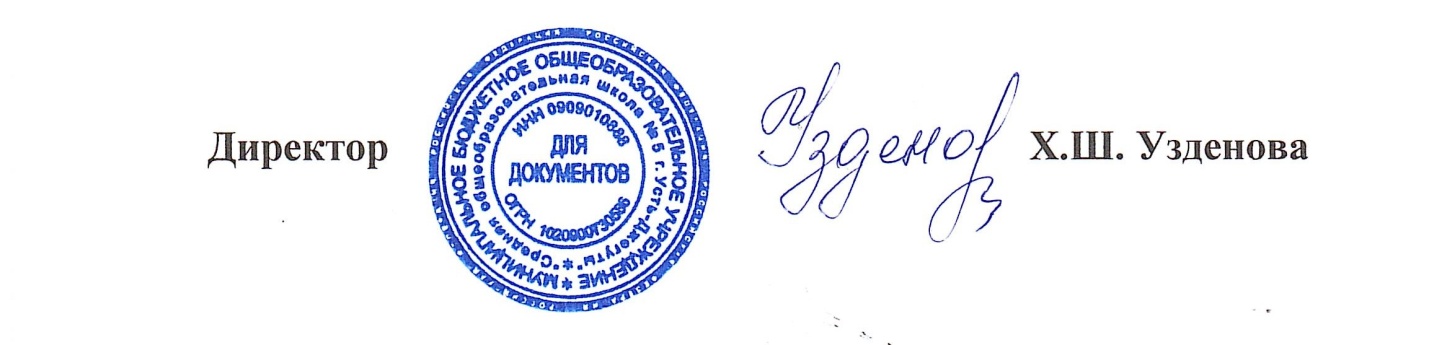 